LAPORAN PENELITIAN DOSEN 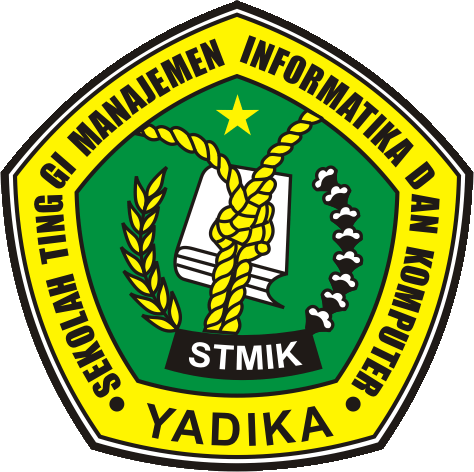 SISTEM INFORMASI RASKIN APBD KAB. SIDOARJOBERBASIS WEB DENGAN MENGGUNAKAN METODE JOINTAPPLICATION DEVELOPMENT (JAD)Peneliti:Teguh Pradana, S.Kom, M.Kom(NIDN. 0716027302)LEMBAGA PENELITIAN DAN PENGABDIAN KEPADA MASYARAKATSEKOLAH TINGGI MANAJEMEN INFORMATIKA DAN KOMPUTERBANGILPEBRUARI 2015HALAMAN PENGESAHANPENELITIAN DOSEN PEMULAJudul	:	SISTEM INFORMASI RASKIN APBD KAB. SIDOARJO BERBASIS WEB DENGAN MENGGUNAKAN METODE JOINT APPLICATION DEVELOPMENT (JAD)Kode/Nama Rumpun	:	058/Teknik InformatikaKetua Tim PengusulNama Lengkap	:  Teguh Pradana, S.Kom, M.KomNIDN	:	0716027302Jabatan Fungsional	:	Tenaga PengajarProgram Studi	:	Teknik InformatikaNomor HP	:	085231374467Alamat Surel (E-mail)	:	inti_persada_software@yahoo.co.idBiaya Penelitian	:	-	Diusulkan Ke DIKTI	Rp-Dana Internal PT	Rp 3.000.000,-Dana Institusi Lain	Rp -Inkind	Rp -DAFTAR ISIHalaman Pengesahan 		iiDaftar Isi 		iiiRingkasan 		ivBab I Pendahuluan 		1Rumusan Masalah 		2Batasan Masalah 		2Tujuan Penelitian 		3Luaran Penelitian 		3Kontribusi Penelitian 		3Bab II Tinjauan Pustaka 		4Bab III Metode Penelitian 		11Bab IV Biaya Dan Jadwal Penelitian 		13Daftar Pustaka 		14RINGKASAN Berdasarkan permasalahan yang telah dibahas dan diselesaikan melaluilaporan ini, maka terdapat beberapa kesimpulan:Berdasarkan hasil pengujian, aplikasi sistem pakar ini berguna untuk membantu dan mempermudah user dalam memperoleh informasi tentang perilaku api pada saat terjadi kebakaran serta mendapatkan hasil diagnosa berupa cara pencegahan dan mengatasi kebakaranBerdasarkan hasil uji coba konsultasi yang dilakukan seorang pakar dengan aplikasi program maka dapat disimpulkan bahwa akurasi antara diagnosa pakar api pada saat kejadian kebakaran dan diagnosa program adalah hasilnya tidak 100% sama .Dengan adanya program sistem pakar ini diharapkan dapat membantu masyarakat pada umumnya dan pegawai PMK pada khususnya untuk dapat menyelesaikan masalah mendiagnosis perilaku api pada kebakaran.Penarikan solusi untuk setiap permasalahan didasarkan pada hubungan antara pertanyaan dan solusi yang disimpan dalam basis pengetahuan sesuai dengan metode forward chaining yang digunakanDaftar Pustaka[1]  Adzim, Ilma, Hebbie. 2013. Ahli K3 Umum. Diambil dari : http://sistemmanajemen keselamatankerja.blogspot.com/2013/10/pengertian-api-dan kebakaran .html. Diakses (2 Maret 2015) [2] Afifah, Nurul, Indah. 2009. Sistem Pakar Untuk Mengidentifikasi Gizi Buruk Pada Anak Berbasis Web. Skripsi. Malang : Fakultas Sains Dan Teknologi, Universitas Islam Negeri Malang.[3] Andi. 2003. Pengembangan Sistem Pakar Menggunakan Visual Basic. Yogyakarta : Andi Offset[4] Damkar, Jakarta. 2013 Dinas Penang-gulangan Kebakaran Dan Penyelamatan Provinsi DKI Jakarta. Diambil dari : http://www.jakartafire.net/home /index. php. Diakses (2 Maret 2015)  [5]  Dopi, Hut. 2011. Perilaku Api. Diambil dari : http://hutdopi08.blogspot.com/2011/07/perilaku-api.html. Diakses (2 Maret 2015)  [6] Hasby, Yoza. 2013. Penjelasan Forward Chaining dan Contoh Alur Forward Chaining. Diambil dari : http://hasby-yoza.blogspot.com/2013/11/v-behaviorurl defaultvmlo.html. Diakses (1 Maret 2015).[7] Honggowibowo, Setiawan, Anton. 2009. Sistem Pakar Diagnosa Penyakit Tanaman Padi Berbasis Web Dengan Forward Dan Backward Chaining. TELKOMNIKA. Vol 7, No 3[8]  Khafidli, Firgiawan, M. 2011.Trik Meng-uasai HTML 5 CSS3 PHP Aplikatif. Cirebon : Loko Media[9]    Kholiq, ABD. 2014. Media Pembelajaran Berbasis Website. Sidoarjo : CV New Tech Indonesia[10]  Kusumadewi, Sri. 2003. Artificial Intel-ligence (Teknik dan Aplikasinya) . Jogjakarta : Graha Ilmu[11]   Purna, Riadini. 2007. Pemanfaatan Sistem Pakar Fuzzy dalam Menentukan Perilaku Api pada Kebakaran Hutan. Bogor : Karya Tulis Institut Pertanian Bogor. Diambil dari : http://repository.ipb.ac.id/handle/ 123456789/33196. Diakses (7 Maret 2015).[12]   Saputra, Agus. 2011. Proyek Membuat Web Profesional dengan Framework Cake PHP. Cirebon : Loko Media[13]  Sari, Nirmala, Ida. 2014. Sistem Pakar Diagnosa Awal Penyakit Kulit Pada Sapi Bali dengan Menggunakan Metode Forward Chaining dan Certainty Factor. Jurnal Nasional Pendidikan Teknik Informatika (JANAPATI). Vol 3, No 3[14] Sururi, Hattan, M. 2009. Sistem Pakar Berbasis Web Identifikasi Penyakit Ayam. Skripsi. Malang : Fakultas Sains Dan Teknologi, Universitas Islam Negeri Malang.SURAT PERNYATAAN KETUA PENELITIYang bertanda tangan dibawah ini:Nama			      :  Teguh Pradana, S.Kom, M.Kom NIDN	:	0716027302Pangkat.Golongan	:	-Jabatan Fungsional	:	-Dengan ini menyatakan bahwa proposal penelitian saya dengan SISTEM INFORMASI RASKIN APBD KAB. SIDOARJO BERBASIS WEB DENGAN MENGGUNAKAN METODE JOINT APPLICATION DEVELOPMENT (JAD)yang diusulkan dalam skema HIBAH PENELITIAN DOSEN tahun anggaran 2015 bersifat original dan belum pernah dibiayai oleh lembaga/sumber dana lain. Bilamana dikemudian hari ditemukan ketidak-sesuaian dengan pernyataan ini, maka saya bersedia dituntut dan diproses sesuai dengan ketentuan yang berlaku dan mengembalikan seluruh biaya penelitian yang sudah diterima ke kas negara.Demikian pernyataan ini dibuat dengan sesungguhnya dan dengan sebenar-benarnya.		Pasuruan, 22 Pebruari 2015	Mengetahui,	yang menyatakan,	Ketua LPPM STMIK Yadika Bangil		Materai Rp 6000 	M. Imron, ST			                Teguh Pradana, S.Kom, M.Kom              NIK. 09110680007                                  NIDN. 0716027302Bangil, 22Maret 2015Bangil, 22Maret 2015Mengetahui,Ketua STMIK Yadika,Tanda tanganDr. M. Aries Syufagi, S.Pd, M.TNIKKetua Tim Pengusul,Tanda tanganTeguh Pradana, S.Kom, M.KomNIDN.0716027302Menyetujui,Ketua LPPMTanda tangan M. Imron, STNIK. 09110680007Menyetujui,Ketua LPPMTanda tangan M. Imron, STNIK. 09110680007